Public Works Department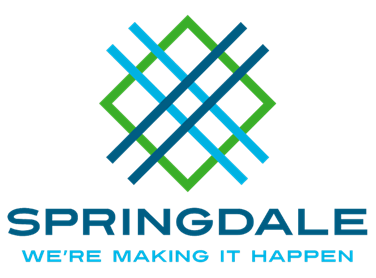 Streets and Public Facilities269 East Randall Wobbe LaneSpringdale, Arkansas 72764479.750.8135===================================================================Traffic Committee Meeting AgendaOctober 4, 2017 at 1:30 p.m.City Administration Building Multi-Purpose Room201 Spring StreetSpringdale, Arkansas 72764Review of the minutes of the September 6th, 2017 Traffic Committee meeting and confirmation of actions approved by the committee. Megan Seegerf S. Miller speeding concerns.Billy Teal- With Concerns over turn Lanes on west end of Arapaho.Parking on the street at 501 W Emma Ave (Meadow facing)  Mechanic shop uses street for vehicle parking.  I put photos in a file under October 4 traffic committee on the street file.  Flashing stop signs on the N/S intersection of Johnson & Shiloh St